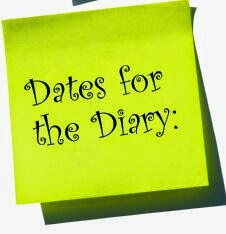 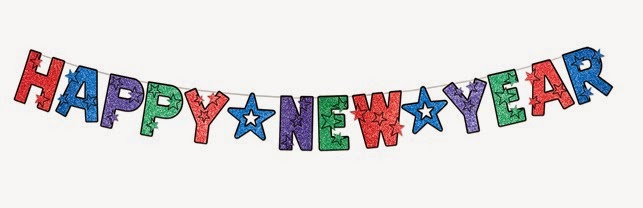 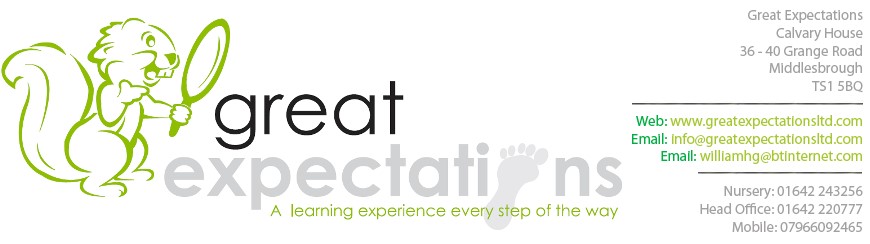            January 2021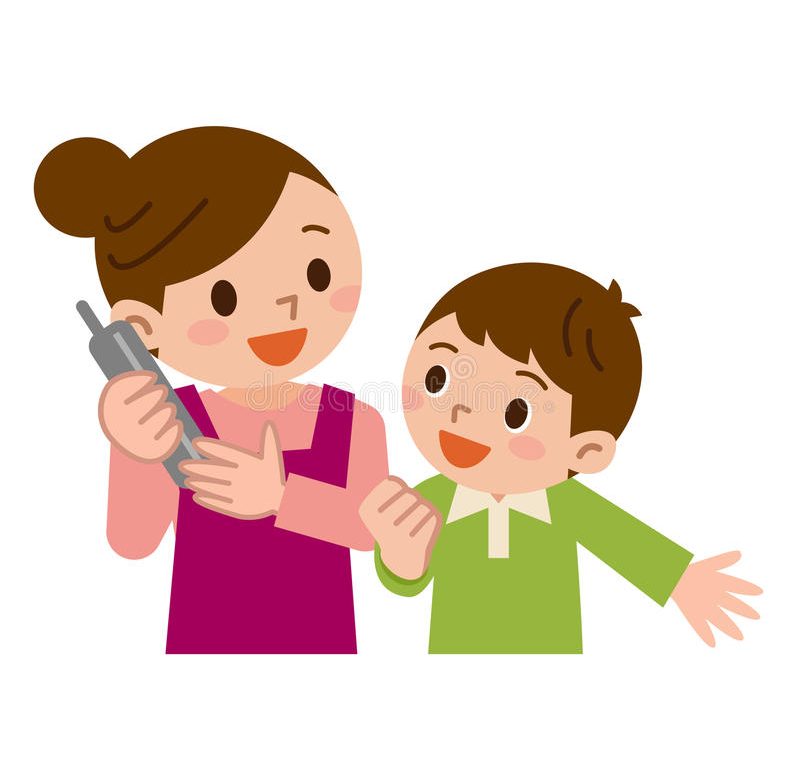 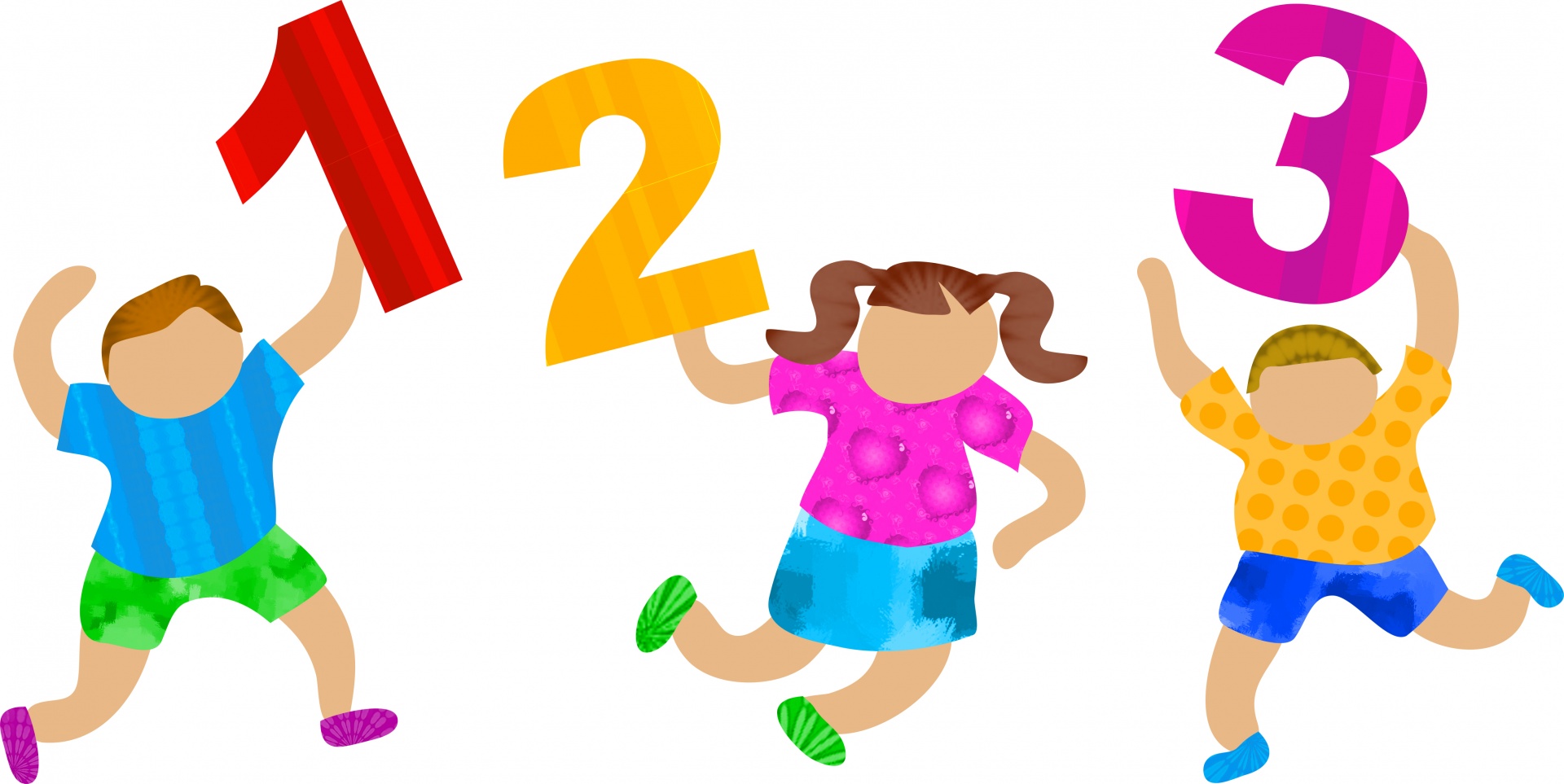 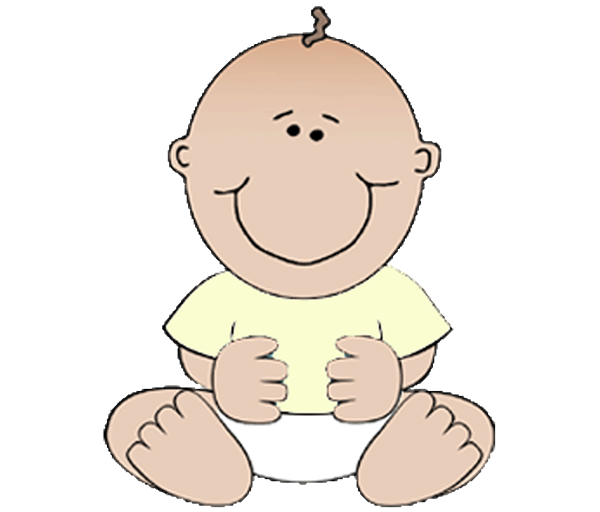 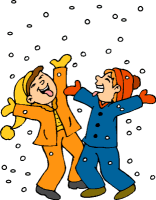 